Grant agreement for Erasmus+ HE studies and/or traineeships[Full official name of the sending institution and ______________________________________Erasmus Code, if applicable]Address: [official address in full] _______________________________________________________Called hereafter "the Institution", represented for the purposes of signature of this agreement by [name(s), forename(s) and function] of the one part, andMr/Ms [Student name and forename]Date of birth:				Nationality:  			Address: [official address in full]Phone:				Mobile:				E-mail:Fax:				AFM / Social Security Number:				Fiscal Authority (DOY):					 ID Card / Passport Number:		Date of Issue:					 Authorised by:					Sex:  [M/F]				Academic year: 20___/20____Study cycle: [First cycle/Second cycle/Third cycle/Short cycle] Host Institution / Organisation:						Country:		Subject area: [degree in sending institution] 				Code: [ISCED-F code]Number of completed higher education study years: Student with:     a financial support from Erasmus+ EU funds   
                             a zero-grant 		                             [if applicable] a financial support from Erasmus+ EU funds combined with zero-grant The financial support includes [if applicable]: 	Special needs support Financial Support to student from disadvantaged background  Student from family with more than four children and family income less than 20.000 Euro Student from family with family income less than 8.000 Euro Called hereafter “the participant” of the other part, have agreed the Special Conditions and Annexes below which form an integral part of this agreement ("the Agreement"):Annex V (b) :	Home Institution to select: V (b) i:	Learning Agreement for Erasmus+ mobility for studies V (b) ii:	Learning Agreement for Erasmus+ mobility for traineeships Annex V (b) iii:	General ConditionsAnnex V (b) iii:	Erasmus Student CharterThe terms set out in the Special Conditions shall take precedence over those set out in the annexes. It is not compulsory to circulate papers with original signatures for Annex V (b) i and ii of this document: scanned copies of signatures and electronic signatures may be accepted, depending on the national legislation.SPECIAL CONDITIONSARTICLE 1 – SUBJECT MATTER OF THE AGREEMENT 1.1	The Institution shall provide support to the participant for undertaking a mobility activity for [studies/traineeships/studies and traineeship] under the Erasmus+ Programme. 1.2	The participant accepts the financial support in the amount specified in article 3 and undertakes to carry out the mobility activity for [studies/ traineeships/ studies and traineeship] as described in Annex V (b) i and ii. 1.3.	Amendments to the agreement, including to the start and end dates, shall be requested and agreed by both parties through a formal notification by letter or by electronic message.ARTICLE 2 – ENTRY INTO FORCE AND DURATION OF MOBILITY2.1	The agreement shall enter into force on the date when the last of the two parties signs.2.2	The mobility period shall start on [date] ___________________ and end on [date] _________________. The start date of the mobility period shall be the first day that the participant needs to be present at the receiving Institution / Organisation.In case the Host Institution/organisation selects for participants attending a language course provided by another organisation than the receiving institution/organisation as a relevant part of the mobility period abroad: The start date of the mobility period shall be the first day of language course attendance outside the receiving organisation. The end date of the period abroad shall be the last day the participant needs to be present at the receiving organisation. 2.3	The participant shall receive a financial support from EU funds for _________ days.if the participant receives a financial support from Erasmus+ EU funds: the number of months and extra days shall be equal to the duration of the mobility period; if the participant receives a financial support from Erasmus+ EU funds combined with zero-grant period: the number of months and extra days shall correspond to the days covered by a financial support from Erasmus+ EU funds, which shall be provided at least for the minimum duration of the period abroad, 2 months for traineeships and 3 months for studies or 1 academic term or trimester for studies; if the participant is a zero-grant participant for the entire period: this number of days should be 0 2.4 	The total duration of the mobility period, including previous participation in the Lifelong Learning Programme Erasmus sub-programme, shall not exceed 12 months per study cycle, including any zero grant period.	The participant has participated in the Erasmus mobility of the Lifelong Learning Programme (LLP)			YES 				NO 	2.5 	Demands to the institution to extend the period of stay should be introduced at least one month before the end of the originally planned mobility period. 2.6	The Transcript of Records or Traineeship Certificate (or statement attached to these documents) shall provide the confirmed start and end dates of duration of the mobility period. ARTICLE 3 – FINANCIAL SUPPORT 3.1	The financial support for the mobility period is  EUR [….............], corresponding to EUR […....................] per month and EUR [.............] per extra days, plus the amount of the additional grant received by the participant if he/she is a person with special needs.3.2	The amount for the mobility period shall be determined by multiplying the number of months of the mobility specified in article 2.3 with the rate applicable per month for the receiving country concerned. In the case of incomplete months, the financial support is calculated by multiplying the number of days in the incomplete month with 1/30 of the unit cost per month. 3.3 	In the event that the Participant is a person with special needs and has requested additional grant to cover additional mobility costs resulting from moving abroad, as described in the special request of the Participant and the detailed economic assessment and is not covered by the grant receives under the agreement or from other national sources, will receive additional special grant of [..........] Euro maximum amount intended to cover part of the costs described in specific application lodged for this purpose, the Participant and particularly in the annex to the application (detailed cost assessment of additional needs).The reimbursement of costs incurred in connection with special needs, when applicable, shall be based on the supporting documents provided by the participant.3.4	The financial support may not be used to cover similar costs already funded by EU funds. 3.5	Notwithstanding article 3.4, the grant is compatible with any other source of funding including revenue that the participant could receive working beyond its studies/traineeship as long as he/she carries the activities foreseen in Annex V (b) i and ii. 3.6	The financial support or part thereof shall be repaid if the participant does not comply with the terms of the agreement and national legislation. If the participant terminates the agreement before it ends, he/she shall have to refund the amount of the grant already paid, except if agreed differently with the sending institution. However, when the participant has been prevented from completing his/her mobility activities as described in Annex V (b) i and ii due to force majeure, he/she shall be entitled to receive the amount of the grant corresponding to the actual duration of the mobility period as defined in article 2.2. Any remaining funds shall have to be refunded, except if agreed differently with the sending institution. Such cases shall be reported by the sending institution and accepted by the National Agency. ARTICLE 4 – PAYMENT ARRANGEMENTS4.1	A pre-financing payment shall be made to the participant no later than (whichever comes first): 30 calendar days after the signature of the agreement by both parties the start date of the mobility period [optional: or upon receipt of confirmation of arrival by the beneficiary]representing 80 % of the amount specified in Article 3, if the Institution has already been funded by the NA for student mobility.In case the participant did not provide the supporting documents in time, according to the sending institution timeline, a later payment of the pre-financing can be exceptionally accepted.4.2	If the payment under article 4.1 is lower than 100% of the maximum grant amount, the submission of the on-line EU survey shall be considered as the participant's request for payment of the balance of the financial support, provided that the Institution has received the Transcript of Records and has certified the start and end dates of the mobility period. The institution shall have 45 calendar days to make the balance payment or to issue a recovery order in case a reimbursement is due.ARTICLE 5 – INSURANCE5.1	The participant shall have adequate insurance coverage.The participants themselves are responsible for the insurance costs from the grant received for the realization of the mobility activity, if not covered by other means.The home Institution is responsible to check that the Participant has health insurance, general liability insurance for third party and personal accident coverage in a mandatory way depending on the type of the mobility. Participants should be informed in advance about the situation in the host country as regards health insurance, general liability insurance coverage for third party and personal accident coverage.5.2	[Compulsory insurance for studies and placements] Health Insurance coverage: Usually basic coverage is provided by the national health insurance of the student as well during his/her stay in another EU country through the European Health Insurance Card. However, the coverage of the European Health Insurance Card or private insurance may not be sufficient, especially in case of repatriation and specific medical intervention. In that case, a complementary private insurance might be useful. It is the responsibility of the home institution of the student to ensure that the student is aware of health insurance issues.Number of European Health Insurance Card ___________________________________Number of Insurance Contract	____________________________________________Insurance Organisation	_________________________________________________5.3	[Optional for studies, mandatory for placements] General Liability Insurance Coverage for Third Party:The Participant must have General Liability Insurance Coverage for Third Party concerning personal injury and / or damages caused to her / him as a person in the course of ordinary activities in the workplace resulting from accidents at work, during his/her stay abroad in an eligible country under the Erasmus+ Programme.The General Liability Insurance for Third Party may be provided by the company / host organization. Otherwise the Participant is covered by private insurance from its own resources.The Participant is covered for general liability insurance damages from:The Home Institution				The Host Institution / Organisation:	It’ s own resources	Number of Insurance Contract	____________________________________________Insurance Organisation	_________________________________________________5.4	[Optional for studies, mandatory for placements] Personal Accident Insurance coverage Accident Insurance coverage is related to the student's tasks (covering at least damages caused to the student at the workplace):Since personal accident insurance is not covered by the Host Institution / Organization receiving or the sending institution (on a voluntary basis as part of quality management) In case the Personal Accident Insurance coverage is not provided by the Host Institution / Organization, the Participant is covered by private insurance from its own resources concerning personal injury and / or damages caused to her / him as a person in the course of ordinary activities in the workplace resulting from accidents at work, during his/her stay abroad in an eligible country under the Erasmus+ Programme.The Participant is covered for Personal Accident Insurance damages from:The Home Institution				The Host Institution / Organisation:	It’ s own resources	Number of Insurance Contract	____________________________________________Insurance Organisation	_________________________________________________ARTICLE 6 – ONLINE LINGUISTIC SUPPORT [Only applicable for mobilities for which the main language of instruction or work is Czech, Danish, Greek, English, French, German, Italian, Spanish, Dutch, Polish, Portuguese or Swedish (or additional languages once they become available in the Online Linguistic Support (OLS) tool), with the exception of native speakers]6.1.	The participant must carry out the OLS language assessment before and at the end of the mobility period. The completion of the online assessment before departure is a pre-requisite for the mobility, except in duly justified cases.6.2	[Optional-only if not included in the Learning Agreement] The level of language competence in [main language of instruction/work to be specified] that the student already has or agrees to acquire by the start of the mobility period is: A1 A2 B1 B2 C1 C26.3 	The participant shall follow the OLS language course, starting as soon as they receive access and making the most out of the service. The participant shall immediately inform the institution if he/she is unable to carry out the course, before accessing it.6.4	The payment of the final instalment of the financial support is subject to the submission of the compulsory OLS language assessment at the end of the mobility.ARTICLE 7 – EU SURVEY7.1.	The participant shall complete and submit the online EU Survey after the mobility abroad within 30 calendar days receipt of the invitation to complete it. 	Participants who fail to complete and submit the online EU Survey may be required by their institution to partially or fully reimburse the financial support received.7.2	A complementary online survey may be sent to the participant allowing for full reporting on recognition issues.ARTICLE 8 – LAW APPLICABLE AND COMPETENT COURT8.1	The Agreement is governed by the Hellenic National Law.8.2	The competent court determined in accordance with the applicable national law shall have sole jurisdiction to hear any dispute between the institution and the participant concerning the interpretation, application or validity of this Agreement, if such dispute cannot be settled amicably.SIGNATURESFor the participant	For the [institution/organisation[name / forename]	[name / forename / function][signature]	[signature]Done at [place], [date]	Done at [place], [date]Annex V (b) i Learning Agreement for Erasmus+ mobility for studies and for traineeships Annex V (b) iiLearning Agreement for Erasmus+ mobility for traineeships Annex V (b) iiiGENERAL CONDITIONSArticle 1: LiabilityEach party of this agreement shall exonerate the other from any civil liability for damages suffered by him or his staff as a result of performance of this agreement, provided such damages are not the result of serious and deliberate misconduct on the part of the other party or his staff.The Ministry of Education, Research and Religious Affairs, the Hellenic National Agency, the European Commission or their staff shall not be held liable in the event of a claim under the agreement relating to any damage caused during the execution of the mobility period. Consequently, the Ministry of Education, Research and Religious Affairs, the Hellenic National Agency or the European Commission shall not entertain any request for indemnity of reimbursement accompanying such claim. Article 2: Termination of the agreementIn the event of failure by the participant to perform any of the obligations arising from the agreement, and regardless of the consequences provided for under the applicable law, the institution is legally entitled to terminate or cancel the agreement without any further legal formality where no action is taken by the participant within one month of receiving notification by registered letter.If the participant terminates the agreement before its agreement ends or if he/she fails to follow the agreement in accordance with the rules, he/she shall have to refund the amount of the grant already paid, except if agreed differently with the sending organisation.In case of termination by the participant due to "force majeure", i.e. an unforeseeable exceptional situation or event beyond the participant's control and not attributable to error or negligence on his/her part, the participant shall be entitled to receive the amount of the grant corresponding to the actual duration of the mobility period as defined in article 2.2. Any remaining funds shall have to be refunded, except if agreed differently with the sending organisation.Article 3: Data ProtectionAll personal data contained in the agreement shall be processed in accordance with Regulation (EC) No 45/2001 of the European Parliament and of the Council on the protection of individuals with regard to the processing of personal data by the EU institutions and bodies and on the free movement of such data. Such data shall be processed solely in connection with the implementation and follow-up of the agreement by the sending institution, the Hellenic National Agency and the European Commission, without prejudice to the possibility of passing the data to the bodies responsible for inspection and audit in accordance with EU legislation (Court of Auditors or European Antifraud Office (OLAF)).The participant may, on written request, gain access to his personal data and correct any information that is inaccurate or incomplete. He/she should address any questions regarding the processing of his/her personal data to the sending institution and/or the Hellenic National Agency. The participant may lodge a complaint against the processing of his personal data with the national supervising body for data protection with regard to the use of these data by the sending institution, the Hellenic National Agency, or to the European Data Protection Supervisor with regard to the use of the data by the European Commission.Article 4: Checks and AuditsThe parties of the agreement undertake to provide any detailed information requested by the European Commission, the Ministry of Education, Research and Religious Affairs, the Hellenic National Agency or by any other outside body authorised by the European Commission or the Hellenic National Agency to check that the mobility period and the provisions of the agreement are being properly implemented.MINISTRY OF EDUCATION, RESEARCH AND RELIGIOUS AFFAIRS------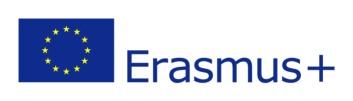 STATE SCHOLARSHIPS FOUNDATION(Ι.Κ.Υ.)DIRECTORATE FOR SPECIAL PROGRAMMESAND INTERNATIONAL SCHOLARSHIPSUNIT FOR EUROPEAN UNION PROGRAMMES------